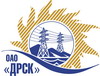 Открытое Акционерное Общество«Дальневосточная распределительная сетевая  компания»Протокол заседания Закупочной комиссии по вскрытию поступивших конвертовг. БлаговещенскСпособ и предмет закупки: открытый электронный запрос предложений: «СИЗ заземления» для нужд филиалов ОАО «ДРСК» «Амурские ЭС», «Хабаровские ЭС», «Приморские ЭС», «ЭС ЕАО», «Южно-Якутские ЭС»Закупка проводится согласно ГКПЗ 2015г. раздела  4.2.  № 923  на основании указания ОАО «ДРСК» от  06.02.2015 г. № 19.Планируемая стоимость закупки в соответствии с ГКПЗ:  3 425 141,00 руб. без учета НДС.ПРИСУТСТВОВАЛИ:Два члена постоянно действующей Закупочной комиссии ОАО «ДРСК» 2 уровняИнформация о результатах вскрытия конвертов:В ходе проведения запроса предложений было получено 5 предложений, конверты с которыми были размещены в электронном виде на Торговой площадке Системы www.b2b-energo.ru.Вскрытие конвертов было осуществлено в электронном сейфе организатора запроса предложений на Торговой площадке Системы www.b2b-energo.ru автоматически.Дата и время начала процедуры вскрытия конвертов с предложениями участников:09:16 25.02.2015Место проведения процедуры вскрытия конвертов с предложениями участников:Торговая площадка Системы www.b2b-energo.ruВ конвертах обнаружены предложения следующих участников запроса предложений:Утвердить заседания Закупочной комиссии по вскрытию поступивших на открытый запрос предложений конвертов.Ответственный секретарь (член ЗК)                                                               О.А. МоторинаТехнический секретарь ЗК	Г.М.Терёшкина № 264/МЭ-В25.02.2015№Наименование участника и его адресПредмет и общая цена заявки на участие в запросе предложений1ООО ТД "ЭТО" (115230, г. Москва, Шоссе Каширское, д. 5, корп. 1)Предложение: подано 20.02.2015 в 14:07
Цена: 2 919 692,52 руб. (цена без НДС)2ООО "МЭЛТ" (420012, Россия, Республика Татарстан, г. Казань, ул. Бутлерова, 23)Предложение: подано 24.02.2015 в 08:46
Цена: 3 250 000,00 руб. (цена без НДС)3ООО "ДВЭС" (680018, Хабаровский край, г. Хабаровск, ул. Руднева, д. 71 А)Предложение: подано 23.02.2015 в 05:00
Цена: 3 300 000,00 руб. (цена без НДС)4ООО "Компания Диэлектрик" (143600, Россия, Московская обл., Волоколамский р-н, г. Волоколамск, ул. Пролетарская, д. 2 В)Предложение: подано 20.02.2015 в 10:31
Цена: 3 357 954,18 руб. (цена без НДС)5ООО ПП "Промтехресурсы" (446450, Самарская область, г.Похвистнево, ул.Промышленная, д.4)Предложение: подано 24.02.2015 в 08:31
Цена: 3 562 901,00 руб. (цена без НДС)